Организация двигательной активности дошкольника в режиме дня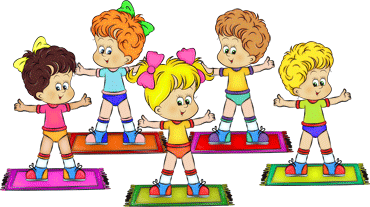 «Движение – это жизнь» - эти слова известны практически каждому человеку. Тот факт, что двигательная активность полезна для организма человека, бесспорен. Но далеко не все понимают, как важна она для формирования физического и психического здоровья человека и насколько необходимо уже с дошкольного возраста учить детей вести активный образ жизни. Наш детский саду оборудован,  необходимым инвентарём, физкультурные уголки в групповых комнатах, дорожки здоровья. Участок детского сада тоже не остался без внимания. На групповых участках имеются веранды, скамейки, горки.Каждая группа имеет достаточное количество выносного материала (мячи разных размеров, скакалки, обручи).Очень важно рационально организовать режим в детском саду для того, чтобы дети как можно больше находились в движении. Физкультурно-оздоровительные мероприятия в детском саду проводятся ежедневно в соответствии с графиком двигательной активностиВ нашем дошкольном учреждении, помимо утренней гимнастики, проводится гимнастика после сна – «гимнастика пробуждения». Упражнения начинаются из положения лёжа, затем сидя и постепенно дети встают, выполняя упражнения возле кровати. Кроме этого, в дошкольном учреждении проводятся спортивные и оздоровительные досуги, физкультурные праздники.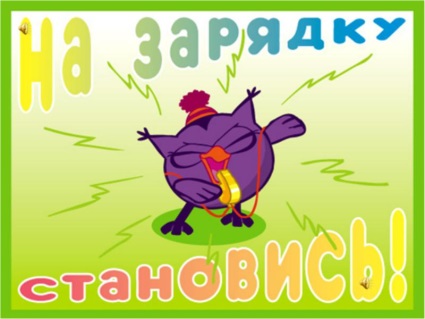 Для закаливания организма, регулярной физической тренировки в целях совершенствования мышечного аппарата и дыхательной системы очень важна утренняя гимнастика. Она проводится в различной форме: традиционная, игровая, гимнастика с использованием различных предметов.Положительный оздоровительный эффект возможен при регулярном проведении организованной двигательной деятельности, где учитывается соблюдение принципов постепенности, повторяемости и системности физических нагрузок. Обязательными являются упражнения для улучшения осанки и развития гибкости позвоночника.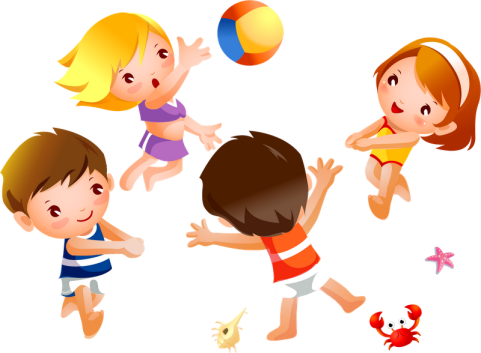 Для предупреждения утомляемости и снижения работоспособности проводятсядинамические паузы. Они помогают снять напряжение у детей во время длительного статического напряжения. Также проводим физкультминутки, пальчиковые и подвижные игры.В течение дня прогулка организуется дважды: утром и вечером. Прогулка благоприятное время для проведения индивидуальных работ с детьми и организации их самостоятельной двигательной активности. Для прогулки подбираются игры с учётом возраста детей. Игры должны включать различные виды движений (бег, метание, прыжки и т.д.) и содержать интересные двигательные игровые задания. Релаксационные упражнения, используются для снятия напряжения в мышцах, вовлечённых в различные виды активности.Во вторую половину дня больше времени отводится самостоятельной двигательной деятельности детей. Здесь нам помогают физкультурные уголки, которые есть во всех группах.Итак, нет задачи важнее и вместе с тем сложнее, чем вырастить здорового человека. Воспитание здорового ребёнка было и остаётся актуальной проблемой образования и медицины. Данная проблема в нашем детском саду решается при взаимодействии педагогов и родителей. Ведь здоровье ребёнка во многом зависит от обстановки, которая его окружает дома.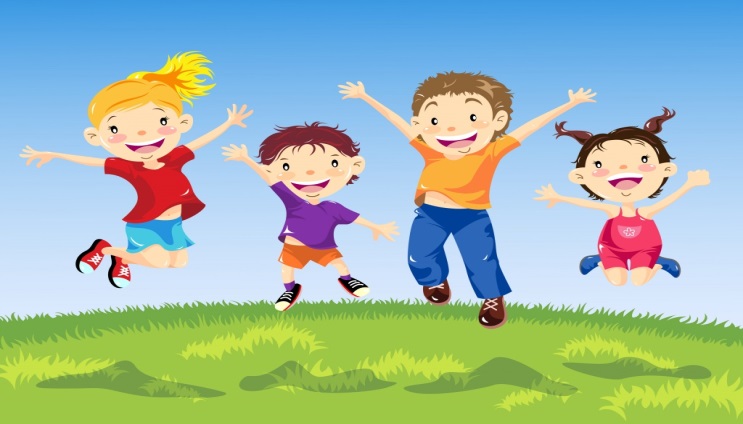 